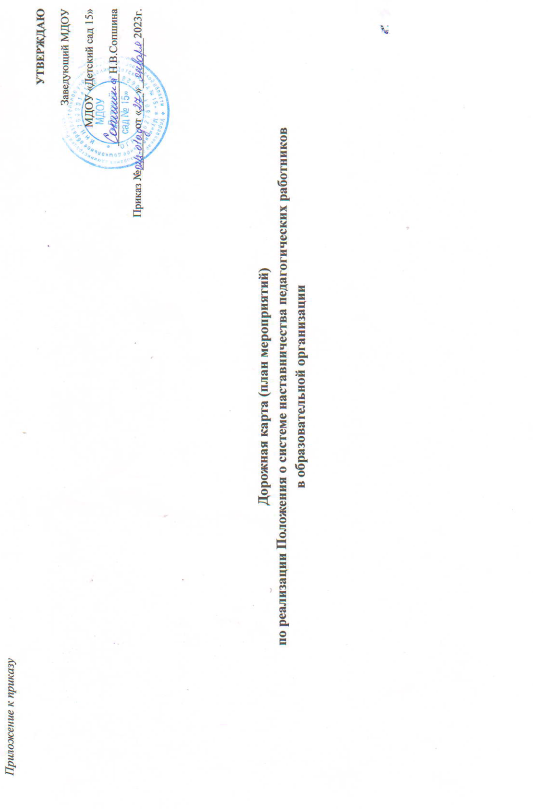 №НаименованиеэтапаСодержание деятельности и примерный план мероприятийСрокиОтветственныйОжидаемыйрезультат1.Подготовка ипринятиелокальныхнормативныхправовыхактовприказ «Об утверждении положения о системе наставничества педагогических работников в образовательной организации»;Положение о системе наставничества педагогических работников в образовательной организации;Дорожная карта по реализации Положения о системе наставничества педагогических работников ; -приказ о закреплении наставнических пар/групп с письменного согласия их участников на возложение на них дополнительных обязанностей, связанных с наставнической деятельностью.подготовка персонализированных планов наставничества.Сентябрь 2022Заведующий ДОО Сопшина Н.ВПриняты ЛНА2.Формирование1) Сбор информации о профессиональных запросахЕжегодноКураторбанканаставляемыхпедагогов.2) Формирование банка данных наставляемых, обеспечение согласий на сбор и обработку персональных данных.сентябрь (дополнительно по запросу)Сопшина Н.Винформация: определены запросы наставляемых и ресурсы наставников Сформирована база наставляемых, получены согласия на сбор и обработку персональных данных.3.Формирование банка наставников1) Проведение анкетирования среди потенциальных наставников в образовательной организации, желающих принять участие в персонализированных программах наставничества.ЕжегодносентябрьКуратор Сопшина Н.ВПроведено анкетирование, проведены собеседования с наставниками2) Формирование банка данных наставников, обеспечение согласий на сбор и обработку персональных данных.(дополнительно по запросу)Сформирована база наставников, получены согласия на сбор и обработку персональных данных.4.Отбор и обучение1) Анализ банка наставников и выбор подходящихКураторПривлечениедля конкретной персонализированной программыЕжегодноСопшина Н.Вэксперты,наставничества педагога/группы педагогов.сентябрьсформированыгруппы2) Обучение наставников для работы с наставляемыми:(дополнительно по запросу)наставников дляобучения,проведены- подготовка методических материаловзанятий,для сопровождения наставническойв течениеподготовлендеятельности;учебного годаметодический- проведение консультаций, организация обмена опытом среди наставников - «установочные сессии»учебного годаматериал,оказаны- проведение консультаций, организация обмена опытом среди наставников - «установочные сессии»материал,оказанынаставников.индивидуальныеконсультации5.Организация и1) Формирование наставнических пар/групп.ЕжегодноКураторСформированыосуществлениеоктябрьСопшина Н.Внаставническиеработы2) Разработка персонализированных плановпары/группы.наставническихнаставничества для каждой пары/группы.(дополнительноНаставникипар/групппо запросу)Гуреева А.АРазработаны и3) Организация психолого-педагогическойутверждены планыподдержки сопровождения наставляемых, ненаставничествасформировавших пару или группу (прив течениенеобходимости), продолжение поискаучебного годанаставника/наставников.6.Завершение персонализированных планов наставничестваПроведение мониторинга качества реализации персонализированных планов наставничества (анкетирование);Проведение педагогического совета или семинара.Проведение итогового мероприятия (круглого стола) по выявлению лучших практик наставничества; пополнение методической копилки педагогических практик наставничества.Ежегодно апрель-майКураторСопшина Н.ВЗаведующий ДОО Мониторингпройден,проведенанализанкетирования.Протоколпедагогическогосовета,создан реестр потенциальных наставников из числа педагогов ДОО7.ИнформационнаяподдержкасистемынаставничестваОсвещение мероприятий Дорожной картыосуществляется на всех этапах на сайте образовательной организации и социальных сетях, по возможности на муниципальном и региональном уровнях.в течение учебного годаАдминистратор сайта Гуреева А.АМатериалы размещены на сайте ОО (ссылки)